環境アセスメントに関する皆さんの意見を募集しています札幌市西部スラッジセンター３～５系焼却施設改築事業 計画段階環境配慮書１　意見書の提出縦覧中の計画段階環境配慮書について、環境保全の見地からご意見のある方は、下記の方法により提出してください。◆意見募集期間令和５年（2023年）11月２日(木)～同年12月15日(金)まで　（必着）持参の場合、土日祝日を除く、8時45分から17時15分まで◆提出方法○郵送、FAX、又は直接持参の場合裏面の様式に必要事項を記入し、以下の住所にご提出ください。〒060-8611　札幌市中央区北１条西２丁目（札幌市役所本庁舎12階南側）札幌市環境局環境都市推進部環境共生担当課　TEL (011)211-2879、FAX (011)218-5108○電子メールの場合提出対象の計画段階環境配慮書の名称、氏名及び住所、環境保全の見地からの意見及びその理由を、日本語により、電子メール本文に直接記載事項を記入の上送付してください。ファイルが添付されているものは受付いたしません。（送付先：assess@city.sapporo.jp）２　計画段階環境配慮書の縦覧計画段階環境配慮書は次のとおり縦覧しています。（ウェブからも閲覧できます。）　◆縦覧期間令和５年（2023年）11月２日(木)～同年12月１日(金)まで　（9時から17時まで）◆縦覧場所（土日祝日は閉庁）札幌市下水道河川局事業推進部下水道計画課（札幌市下水道河川局庁舎３階）札幌市環境局環境都市推進部環境共生担当課（札幌市役所本庁舎12階南側）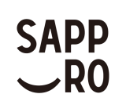 札幌市手稲区役所市民部総務企画課（手稲区前田1条11丁目1番地10）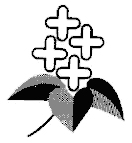 札幌市のホームページでも縦覧・意見募集のお知らせを掲載しています。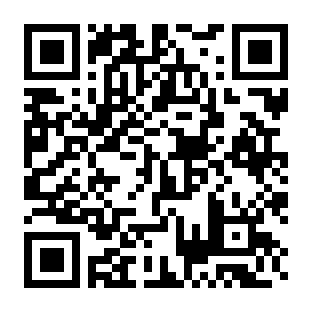 https://www.city.sapporo.jp/gesui/kankyoeikyohyoka/hairyosyo.html計画段階環境配慮書についての意見書　　　　　　　　　　　　　　　　　　　　　　　　令和５年    月    日（宛先）札 幌 市 長札幌市環境影響評価条例第６条の７の規定により、計画段階環境配慮書についての意見書を提出します。※この様式により難いときは、この様式に準じた別の様式を用いることができます。締切日：令和５年12月15日（金）必着（直接持参、郵送、FAX又は電子メール）提出先：〒060-8611　札幌市中央区北１条西２丁目（札幌市役所本庁舎12階南側）札幌市 環境局 環境都市推進部 環境共生担当課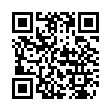 TEL (011)211-2879　 FAX (011)218-5108電子メール：assess@city.sapporo.jp　 （右記コード→　　　　　　）配慮書の名　　称札幌市西部スラッジセンター３～５系焼却施設改築事業計画段階環境配慮書氏名(ﾌﾘｶﾞﾅ)住　　所電話番号※環境の保全の見地からの意見及びその理由（日本語で記入）※環境の保全の見地からの意見及びその理由（日本語で記入）